附件3考点地址遂溪县大成中学（遂溪县遂城街道遂海路190号）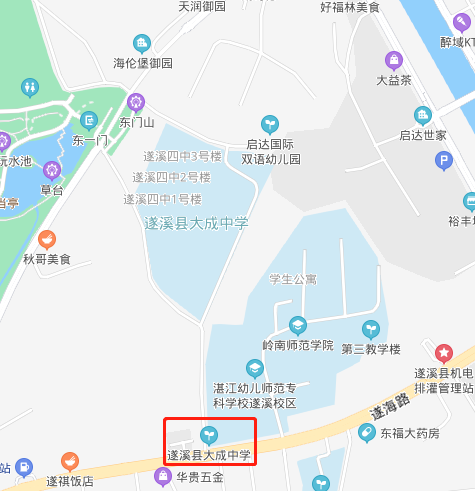 